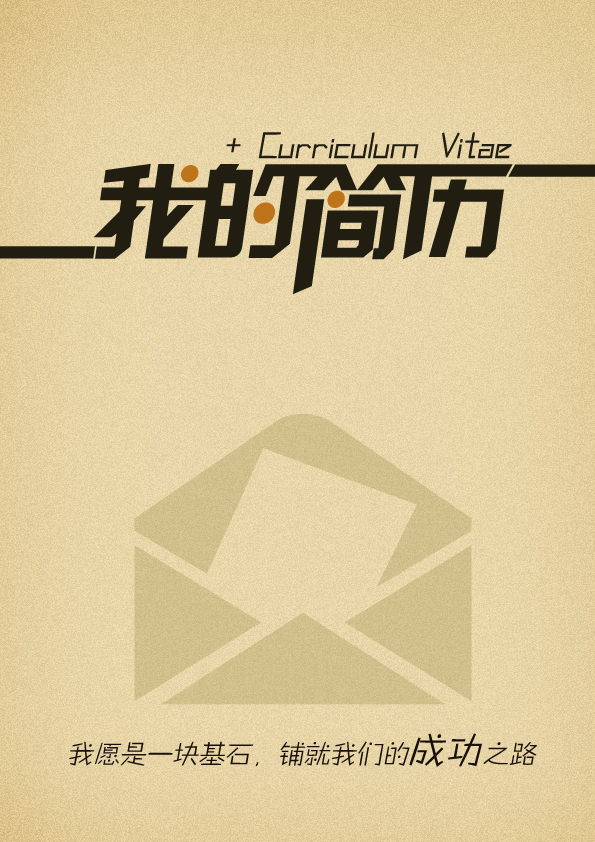 个人简历姓 名罗涵性 别性 别女女民 族汉 族籍 贯籍 贯广西南宁广西南宁出生日期1997.8政治面貌政治面貌团员团员学 历本科身高身高152152专 业越南语健康情况健康情况健康健康求职意向翻译 翻译 翻译 翻译 翻译 翻译 毕业院校广西民族师范学院广西民族师范学院邮 编邮 编532200532200联系电话	18775338034	18775338034邮箱邮箱415591766@QQ.com415591766@QQ.com技能证书计算机一级、普通话二级甲等计算机一级、普通话二级甲等计算机一级、普通话二级甲等计算机一级、普通话二级甲等计算机一级、普通话二级甲等计算机一级、普通话二级甲等主修课程：综合越南语，翻译理论与技巧，旅游越南语等综合越南语，翻译理论与技巧，旅游越南语等综合越南语，翻译理论与技巧，旅游越南语等综合越南语，翻译理论与技巧，旅游越南语等综合越南语，翻译理论与技巧，旅游越南语等综合越南语，翻译理论与技巧，旅游越南语等主要实践：凭祥友谊关边检站翻译志愿者凭祥友谊关边检站翻译志愿者凭祥友谊关边检站翻译志愿者凭祥友谊关边检站翻译志愿者凭祥友谊关边检站翻译志愿者凭祥友谊关边检站翻译志愿者兴趣爱好：读书，写字，画画读书，写字，画画读书，写字，画画读书，写字，画画读书，写字，画画读书，写字，画画自我评价：吃苦耐劳，能够不断学习，充实和完善自己。吃苦耐劳，能够不断学习，充实和完善自己。吃苦耐劳，能够不断学习，充实和完善自己。吃苦耐劳，能够不断学习，充实和完善自己。吃苦耐劳，能够不断学习，充实和完善自己。吃苦耐劳，能够不断学习，充实和完善自己。另附：附：经验是积累出来的，希望贵公司能给我一个展现的平台。相信通过我的努力会把工作做得最好。祝：贵公司蒸蒸日上。附：经验是积累出来的，希望贵公司能给我一个展现的平台。相信通过我的努力会把工作做得最好。祝：贵公司蒸蒸日上。附：经验是积累出来的，希望贵公司能给我一个展现的平台。相信通过我的努力会把工作做得最好。祝：贵公司蒸蒸日上。附：经验是积累出来的，希望贵公司能给我一个展现的平台。相信通过我的努力会把工作做得最好。祝：贵公司蒸蒸日上。附：经验是积累出来的，希望贵公司能给我一个展现的平台。相信通过我的努力会把工作做得最好。祝：贵公司蒸蒸日上。附：经验是积累出来的，希望贵公司能给我一个展现的平台。相信通过我的努力会把工作做得最好。祝：贵公司蒸蒸日上。